Application Form  Please note: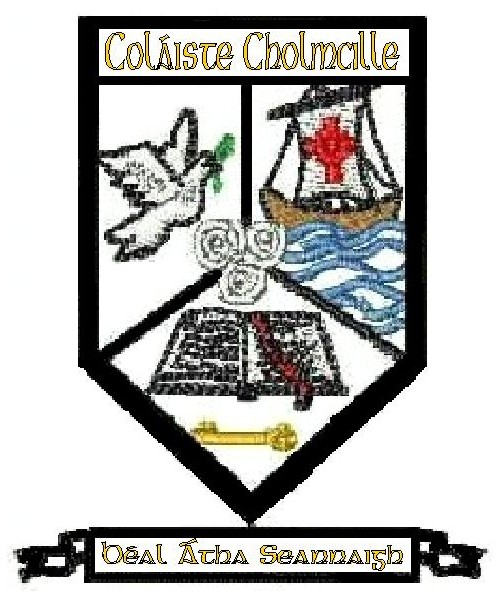 This form must be signed. All questions must be answered.Do not change the question numbers or sequence.No written reference should accompany this form.1. PERSONAL DETAILS2. PRESENT POSITION3. QUALIFICATIONS4. EMPLOYMENT HISTORY4.1 Teaching ExperiencePlease provide details of your teaching experience beginning with the most recent post. 4.2 Non-Teaching Experience (if applicable)Please provide details of your work history beginning with the most recent post. 5. SUPPORTING STATEMENT This section is for you to provide a summary of your teaching experience, your approach to teaching and any extra-curricular activities you have organised and are willing to promote. 6. REFERENCES Please provide names, addresses and position/occupation of two people (other than relatives or friends) with knowledge of you and your work to whom professional reference can be made. One should be your current or most recent employer.  [Please note:  your referees may be contacted without further communication with you and prior to selection interview if shortlisted for interview]. Present or most recent employer:Other referee:8. DECLARATION AND SIGNATURE In the event of you being recommended for this position, the Board of Management is obliged to comply with the terms of current DES circular letters. If you are recommended for this position, a vetting disclosure must be made available to the Secretary to the Board of Management when the offer of employment is being made. The Board of Management may withdraw an offer of employment if a satisfactory vetting disclosure is not made available.The Board of Management cannot enter into a Contract of Employment without first receiving a vetting disclosure.By signing below, you consent to a vetting disclosure, received by the Teaching Council from the Vetting Bureau, being made available to the school in accordance with the requirements of Circular Letter 31/2016.You are also required to sign the declaration below certifying that all information you have provided is accurate.The Selection Committee may wish to check any of the details you have provided. Providing incorrect information or deliberately concealing any relevant facts may result in disqualification from the selection process or, where discovery is made after an appointment, in summary dismissal. I declare that the information supplied in this application form is accurate and true.  	____________________________________________	________________________	Signed			DateCompleted Applications should be returned by post or email on or before October 10th 2023 to info@ccbs.ie orThe Secretary, Board of Management, Coláiste Cholmcille, Ballyshannon, Co. DonegalPLEASE NOTE: If you are awaiting confirmation of registration with the Teaching Council, please insert ‘Pending’ in the Teacher Registration Number section of this Application Form. Any offer of employment will be conditional on registration with the Teaching Council and subject to the satisfactory outcome of the Garda Vetting Process and satisfactory references.TEACHING POSITION - insert subjects as per advertisement:………………………........................................First Name:First Name:Surname:Home Address:Home Address:Correspondence Address: (if different)Home Phone Number:Home Phone Number:Mobile Phone Number:Email Address:Are there any restrictions regarding your employment?		 Yes		No(if you answer Yes, please provide details on separate sheet)Do you require a Work Permit?			 Yes		NoAre you registered with the Teaching Council?                                              Yes                NoIf YES, Teaching Council Registration Number:                                            __________________If NO, are you eligible for registration and willing to register?                        __________________Please note that the successful candidate will be paid by DES and will have to fulfill DES conditions which include registration with the Teaching Council prior to commencement of employment.  Are there any restrictions regarding your employment?		 Yes		No(if you answer Yes, please provide details on separate sheet)Do you require a Work Permit?			 Yes		NoAre you registered with the Teaching Council?                                              Yes                NoIf YES, Teaching Council Registration Number:                                            __________________If NO, are you eligible for registration and willing to register?                        __________________Please note that the successful candidate will be paid by DES and will have to fulfill DES conditions which include registration with the Teaching Council prior to commencement of employment.  Are there any restrictions regarding your employment?		 Yes		No(if you answer Yes, please provide details on separate sheet)Do you require a Work Permit?			 Yes		NoAre you registered with the Teaching Council?                                              Yes                NoIf YES, Teaching Council Registration Number:                                            __________________If NO, are you eligible for registration and willing to register?                        __________________Please note that the successful candidate will be paid by DES and will have to fulfill DES conditions which include registration with the Teaching Council prior to commencement of employment.  Please give details of your current position:Please give details of your current position:Please give details of your current position:Please give details of your current position:Employer:Address:Address:Job Title:How much notice do you need to give your current employer?How much notice do you need to give your current employer?3.1 Second Level Education 3.1 Second Level Education 3.1 Second Level Education Leaving Certificate/Equivalent - Year of CompletionSchool attended:SubjectGradeHons/Ord3.2 Primary Degrees/Diplomas:3.2 Primary Degrees/Diplomas:University/Institute/College:University/Institute/College:Qualification (Hons/Pass):Awarding Body:Year of Entry:Year Qualified:Subjects studied:Subjects studied:	First Year Subjects	Final Year Subjects3.3 PGDE / HDIP / Equivalent):3.3 PGDE / HDIP / Equivalent):University/Institute/College:University/Institute/College:Qualification:Awarding Body:Year of Entry:Year Qualified:Subjects studied:Subjects studied:3.4 Post Graduate Qualification3.4 Post Graduate Qualification3.4 Post Graduate QualificationUniversity/Institute/College:Qualification:Awarding Body3.5 In-Service Courses/TrainingList any in-service courses/training you have received. Please include dates of the relevant training and duration of these courses. Start with the most recent and work backwards.3.5 In-Service Courses/TrainingList any in-service courses/training you have received. Please include dates of the relevant training and duration of these courses. Start with the most recent and work backwards.3.5 In-Service Courses/TrainingList any in-service courses/training you have received. Please include dates of the relevant training and duration of these courses. Start with the most recent and work backwards.3.5 In-Service Courses/TrainingList any in-service courses/training you have received. Please include dates of the relevant training and duration of these courses. Start with the most recent and work backwards.Name of CourseName of Organisation/Institution running courseLength of CourseYearDates(From/To)Name & Address ofSchoolContract TypePWT/RPT/Part-timeIf pro-rata part-time, timetabled hours per week.Subjects TaughtLevelDates(From/To)Name & Address ofEmployerPosition heldSummary of Main DutiesName & Title:Position Held:Telephone/Mobile:Email:Full address:	Full address:	Full address:	Full address:	Name & Title:Position Held:Telephone/Mobile:Email:Full address:	Full address:	Full address:	Full address:	